Chapter 1 Worksheet		“What is sound?”	Name ________________________The three main components of sound are	1. _________________________						2. _________________________						3. _________________________Define each of these:	1.____________________  _________________________________________________________________	________________________________________________________________________________________	2. ____________________  ________________________________________________________________	________________________________________________________________________________________	3  ___________________  _________________________________________________________________	________________________________________________________________________________________Compression: ______________________________________________________________________________________________________________________________________________________________________________Propogates: ______________________________________________________________________________________________________________________________________________________________________________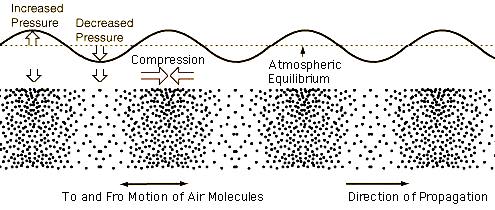 The opposite of compression where molecules decompress is called: __________________What is the difference between a compression wave and a transverse wave? ____________________________________________________________________________________________________________________________________________________________________________________________________________________________________________________________________________________________________________Sound generation by Musical Instruments:Explain how the following instruments create sound waves:Drums, cymbals: ______________________________________________________________________________________________________________________________________________________________________________Bowed instruments: (violin, cello, bass):____________________________________________________________________________________________________________________________________________________Reed Instruments (saxophone, clarinet): ___________________________________________________________________________________________________________________________________________________Flutes __________________________________________________________________________________________________________________________________________________________________________________________Brass Instruments: ______________________________________________________________________________________________________________________________________________________________________________________________ is the tendency of a system to oscillate at a greater amplitude at some frequencies than at others.Fill out the ear diagram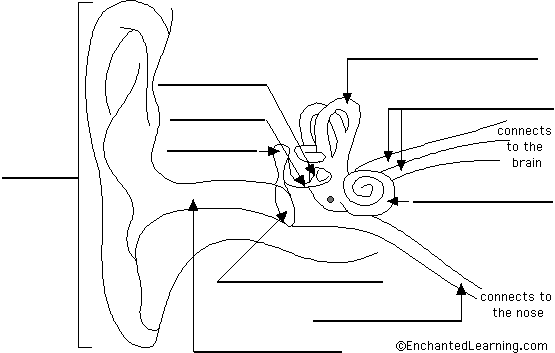 